Метод иллюстрации как помощь в заучивании стихов с ребенкомПодготовила воспитатель Глебовская К.Н. Еще К. Д. Ушинский писал «Учите ребенка каким-нибудь неизвестным ему пяти словам –он будет долго и напрасно мучиться, но свяжите двадцать таких слов с картинками и он их усвоит на лету».Доказано, что дошкольном возрасте преобладает наглядно образная память и запоминание носит в основном непроизвольный характер. У детской памяти есть удивительное свойство - исключительная фотографичность. Зрительный образ, сохранившийся у ребенка после прослушивания, сопровождающегося просмотром рисунков, позволяет значительно быстрее вспомнить стихотворение.Этот способ заключается в установлении смысловой связи между словом (или предложением) и картинкой. Картинка помогает ребенку понять смысл стихотворения, вспомнить ключевые рифмованные слова, удерживая последовательность действий и событий.Для примера использования метода иллюстрации возьмем стихотворение Натальи Анишиной «Чем пахнет лето».Лето пахнет земляникой,Теплым дождиком, клубникой.Пахнет лето огурцами,И душистыми цветами,Серебристою рыбешкой,И прохладною окрошкой.Лето пахнет синим морем,Хвойным лесом, чистым полем,Яблоками и грибами,И созревшими хлебами.А еще пчелиным медом,Увлекательным походом,Мятой, клевером, полынью,Ароматом груш и дыни.Много запахов у лета,Не расскажешь до рассвета!Лето очень вкусное,
И ничуть не грустное.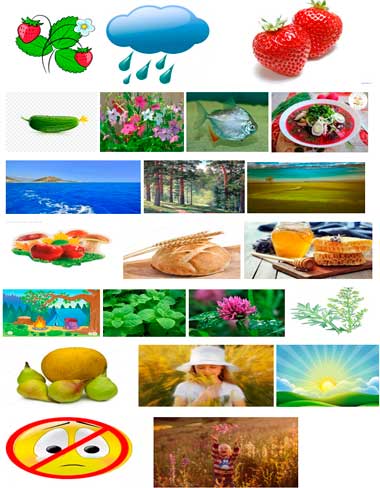 